ЗЕМСКОЕ СОБРАНИЕБАРДЫМСКОГО МУНИЦИПАЛЬНОГО РАЙОНАПЕРМСКОГО КРАЯДВАДЦАТЬ ДЕВЯТОЕ ЗАСЕДАНИЕРЕШЕНИЕ16.08.2018				            	 	  		                № 447О внесении изменений в карту градостроительного зонирования территории, зон с особыми условиямииспользования территории с.Брюзли Правил землепользования и застройки Брюзлинского сельского поселения Бардымского муниципального района применительно к части территорииВ соответствии со ст.14 Федерального закона от 06.10.2003 №131-ФЗ «Об общих принципах организации местного самоуправления в Российской Федерации», ст. ст. 31, 32, 33 Градостроительного кодекса Российской Федерации, Устава Бардымского муниципального района,  Земское Собрание Бардымского муниципального района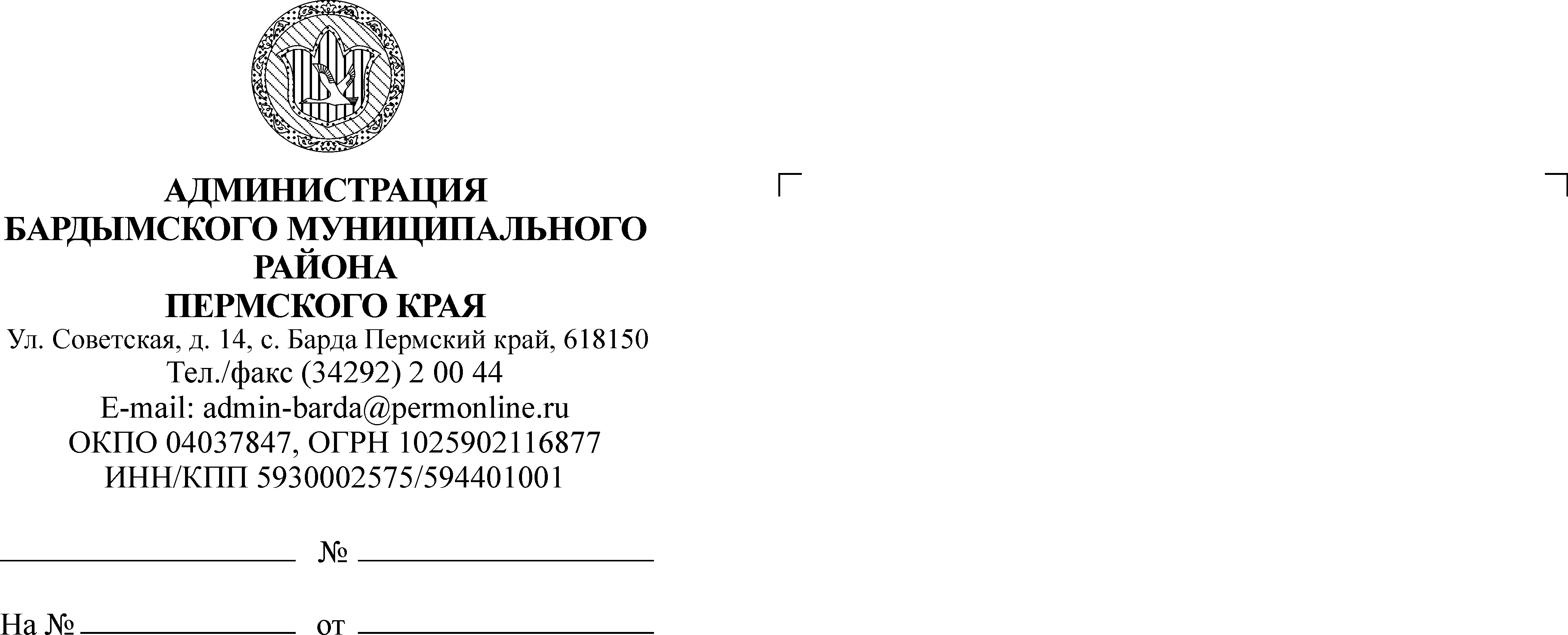 РЕШАЕТ:1. Внести в карту градостроительного зонирования территории, зон с особыми условиями использования территории с.Брюзли Правил Землепользования и застройки Брюзлинского сельского поселения Бардымского муниципального района применительно к части территории, утвержденные решением Земского Собрания Бардымского муниципального района от 27.04.2016 № 116, изменение части территориальной зоны СхО в отношении земельного участка с кадастровым номером 59:13:0160301:86, расположенного по адресу: Пермский край, Бардымский район, с.Брюзли, ул.Ленина, д.58, изменив зону размещения объектов обслуживания сельскохозяйственного производства на зону ОД – зона делового, общественного и коммерческого назначения 2. Решение вступает в силу со дня опубликования в районной газете «Тан» («Рассвет») и на официальном сайте Администрации Бардымского муниципального района www.barda-rayon.ru.3. Контроль исполнения решения возложить на председателя комиссии по социальной политике Габдулхакову З.С.Председатель Земского СобранияБардымского муниципального района				                Х.Г.АлапановГлава муниципального района - глава Администрации Бардымскогомуниципального района				                                        С.М.Ибраев20.08.2018